MATEŘSKÁ ŠKOLA OBRNICE, okres MOST, příspěvková organizace,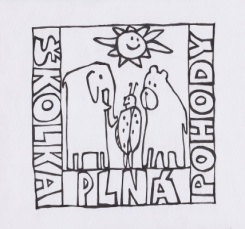 Nová výstavba 168, 435 21 ObrniceIČO: 70982210,Telefonní kontakt: 608 76 33 66e-mail: reditel@msobrnice.cz, www.msobrnice.czPŘERUŠENÍ PROVOZU MŠŘeditelka Mateřské školy v Obrnicích,po dohodě se zřizovatelem oznamuje,že provoz MŠ bude v letních prázdninách přerušenod 10.7.2023 do 1.9.2023První den nového školního roku 2023/2024je 4.9.2023Přejeme všem krásné letní dny a mnoho společných rodinných zážitků.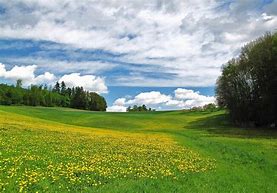 